COVID-19 MEETING PROCEDUREPublic notice is hereby given that the Port Commission of the City of Port Lavaca, Texas, will hold a meeting TUESDAY APRIL  19, 2022 beginning at 10:00 a.m., at the regular meeting place in Council Chambers at City Hall, 202 North Virginia Street, Port Lavaca, Texas to consider the following items of business:Due to COVID-19 concerns, social distancing guidelines will be encouraged for in-person attendance.  The meeting will also be available via the video conferencing application “ZOOM”.Join Zoom Meeting:https://us02web.zoom.us/j/86186207906pwd=c2lyMGowSXZQei9pM1VjTXJ0N3Y5dz09Meeting ID: 861 8620 7906Passcode: 998380One Tap Mobile+13462487799,,86186207906#,,,,*998380# US (Houston)Dial by your location+1 346 248 7799 US (Houston)CALL TO ORDERCOMMENTS FROM THE PUBLIC - Limited to 3 minutes per individual unless permission to speak longer is received in advance. You may make public comments as you would at a meeting on Zoom by logging on with your computer and/or smart phone as described in the zoom invitation below or on Facebook Live through the comment section, which will be monitored and answered. As appropriate.CONSENT AGENDA1.	APPROVAL OF MINUTESa)  MINUTES OF MARCH 15, 2022 - REGULAR MEETING.2.	RECEIVE HARBOR MASTER'S INSPECTION / MAINTENANCE REPORTREPORTS3.	RECEIVE FINANCIAL REORTS OF PORT REVENUE FUND   a)   Tariff Report 
b)   Account Aging Report
c)   Payment Report
d)   Revenue and Expenditure Report 
e)   Balance Sheet 
f )   Profit and Loss Cash Flow Report4.	RECEIVE STATUS REPORTS OF ON-GOING PROJECTSCity Harbor

a)  Repair of hill at Scully's - Presenter Jim Rudellat
Nautical Landings

b)  Renovations to Nautical Landing Marina Breakwater - Presenter Matt Glaze
c)  Improvements to the Nautical Landings Marina Building - Presenter Jim RudellatSmith Harbor   

d)  CDBG-MIT Coastal Resilience Project / Restore Grant - Presenter Jody Weaver
e)  Disposal of Dredge Materials at Smith Harbor - Presenter Jim Rudellat
f)  Moorings for Poor Boy's Bait - Presenter Jim RudellatHarbor of Refugeg)  Heavy Truck Route - Presenter Jody Weaver
h)  Train Crossing, escort and monitoring for hazardous cargos - Presenter - Joe Reyes
i)  Emergency response training and preparedness - Presenter Joe Reyes

5.	RECEIVE STATUS REPORTS ON SPECIAL PROJECTSa)  Voluntary Restoration of Harbor of Refuge Tract 16 - Presenter Jody Weaver
b)  CRG Limited Phase II Environmental Site Assessment of Harbor of Refuge Tracts   16, 17, and 17A - Presenter Jody Weaver
c)  Cleanup at the Harbor of Refuge - Presenter Jim Rudellat 6.	RECEIVE HARBOR MASTER'S OPERATIONS, PROMOTION/DEVELOPMENT ACTIVITY REPORTa)  City Harbor
b)  Nautical Landings Building
c)  Nautical Landings Marina
d)  Smith Harbor
e)  Harbor of RefugeACTION ITEMS: NEW BUSINESS7.	CONSIDER RENTAL RATES & TERMS FOR LEASES.8.	CONSIDER LATE FEES ON ALL LEASES.9.	HEAR REPORT FROM CALHOUN COUNTY CHIEF APPRAISER ON TAX APPRAISALS AT THE HARBOR OF REFUGE. CLOSED SESSION10.	ANNOUNCEMENT BY THE CHAIRMAN THAT THE PORT COMMISSION WILL RETIRE TO CLOSED SESSIONFOR CONSULTATION WITH CITY ATTORNEY ON A MATTER IN WHICH THE DUTY OF THE ATTORNEY TO THE PORT COMMISSION, UNDER THE TEXAS DISCIPLINARY RULES OF PROFESSIONAL CONDUCT OF THE STATE BAR OF TEXAS, CLEARLY CONFLICTS WITH THE OPEN MEETINGS ACT, IN ACCORDANCE WITH TITLE 5, CHAPTER 551, SECTION 551.071(2) OF THE TEXAS GOVERNMENT CODE11.	RETURN TO OPEN SESSION AND TAKE ANY ACTION NECESSARY ON ITEM DICUSSED IN CLOSED SESSIONADJOURNMENT CERTIFICATION OF POSTING NOTICEThis is to certify that the above notice of a regular meeting of The Port Commission of The City of Port Lavaca, scheduled for Tuesday, April 19, 2022, beginning at 10:00 a.m., was posted at city hall, easily accessible to the public, as of 5:00 pm, Thursday 14, 2022.                  /s/ Rachel Garza                    . Rachel Garza, Administrative Assistant 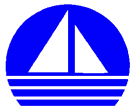 Regular Port Commission MeetingTuesday, April 19, 2022 at 10:00 AMCity Council Chambers | 202 N. Virginia Street, Port Lavaca TX 77979PUBLIC NOTICE OF MEETINGThe following item will be addressed at this or any other meeting of the Port Commission upon the request of the chairman, any member(s) of Port Commission and/or the City Attorney:Announcement by the Chairman that Port Commission will retire into closed session for consultation with City Attorney on matters in which the duty of the attorney to the Port Commission under the Texas disciplinary rules of professional conduct of the state bar of Texas clearly conflicts with the open meetings act (title 5, chapter 551, section 551.071(2) of the Texas government code).(All matters listed under the Consent Agenda item are routine by the Port Commission and will be enacted by one motion.  There will not be separate discussion of these items.  If discussion is desired, that item will be removed from the Consent Agenda and will be considered separately.)AgendaPort Commission will consider/discuss the following items and take any action deemed necessary.ADA NOTICEThe Port Lavaca City Hall and Council Chambers are wheelchair accessible.  Access to the building is available at the primary north entrance facing Mahan Street.  Special parking spaces are located in the Mahan Street parking area.  In compliance with the Americans with Disabilities Act, the City of Port Lavaca will provide for reasonable accommodations for persons attending  meetings. To better serve you, requests should be received 24 hours prior to the meetings.  Please contact City Secretary Mandy Grant at (361) 552-9793 Ext. 230 for assistance.